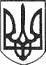 РЕШЕТИЛІВСЬКА МІСЬКА РАДАПОЛТАВСЬКОЇ ОБЛАСТІРОЗПОРЯДЖЕННЯ31 травня 2023 року   		                                                                           №  146Керуючись ст. 42 Закону України „Про місцеве самоврядування в Україні”, Законами України ,,Про повну загальну середню освіту” від 16.01.2020 № 463-IX „Про внесення змін до деяких законів України щодо використання майна ліквідованих комунальних закладів загальної середньої освіти у сільській місцевості” від 02.11.2021 № 1839-ІХ, постановою Кабінету Міністрів України від 03.11.2010 № 996 ,,Про забезпечення участі громадськості у формуванні та реалізації державної політики”ЗОБОВ’ЯЗУЮ: 1. Провести громадське обговорення щодо подальшої передачі в оренду приміщення реорганізованих закладів освіти, а саме:1.1. Друголиманського закладу загальної середньої освіти І-ІІ ступенів Решетилівської міської ради, розташованого за адресою: Полтавська область, Полтавський район, село Лиман Другий, пров. Шкільний, 1;1.2. Лобачівського закладу загальної середньої освіти І-ІІ ступенів з дошкільним підрозділом Решетилівської міської ради, розташованого за адресою: Полтавська область, Полтавський район, село Лобачі, вулиця Миру, 22; 1.3. Першолиманської початкової школи з дошкільним підрозділом Решетилівської міської ради, розташованого за адресою: Полтавська область, Полтавський район, село Лиман Перший, вулиця Решетилівська, 4;1.4. Друголиманського закладу дошкільної освіти ясел-садка ,,Оленка” Решетилівської міської ради, розташованого за адресою: Полтавська область, Полтавський район, село Лиман Другий, вулиця Центральна, 14 .2. Враховуючи  запровадження   воєнного   стану на   території України, для    забезпечення    безпеки    всіх  учасників  процесу, обговорення  провести  7-9  червня    2023     року  в    режимі    подвірного    опитування      мешканців с.  Лиман Другий, с. Лобачі, с. Лиман Перший.3. У ході громадського обговорення відділу освіти Решетилівської міської ради сприяти налагодженню системного діалогу з громадськістю, провести вивчення громадської думки:3.1. Сформувати пропозиції надані учасниками громадського обговорення щодо альтернативного вирішення питання оренди майна реорганізованих закладів освіти;3.2. Визначити можливі наслідки прийняття рішення щодо оренди майна реорганізованих закладів;3.3. Провести аналіз результатів громадського обговорення щодо оренди майна реорганізованих закладів;3.4. Забезпечити врахування результатів обговорення під час прийняття остаточного рішення.4. Відділу організаційно-інформаційної роботи, документообігу та управління персоналом виконавчого комітету Решетилівської міської ради (Мірошник О.О.) оприлюднити дане розпорядження на офіційному сайті міської ради для забезпечення доступу громадськості до зазначеної інформації.5. Відділу освіти Решетилівської міської ради (Костогриз А.М.) здійснити необхідні заходи щодо організації підготовки та проведення обговорення.Секретар міської ради							Т.А. МалишПро проведення громадських обговорень щодо оренди майна реорганізованих закладів освіти Решетилівської міської ради